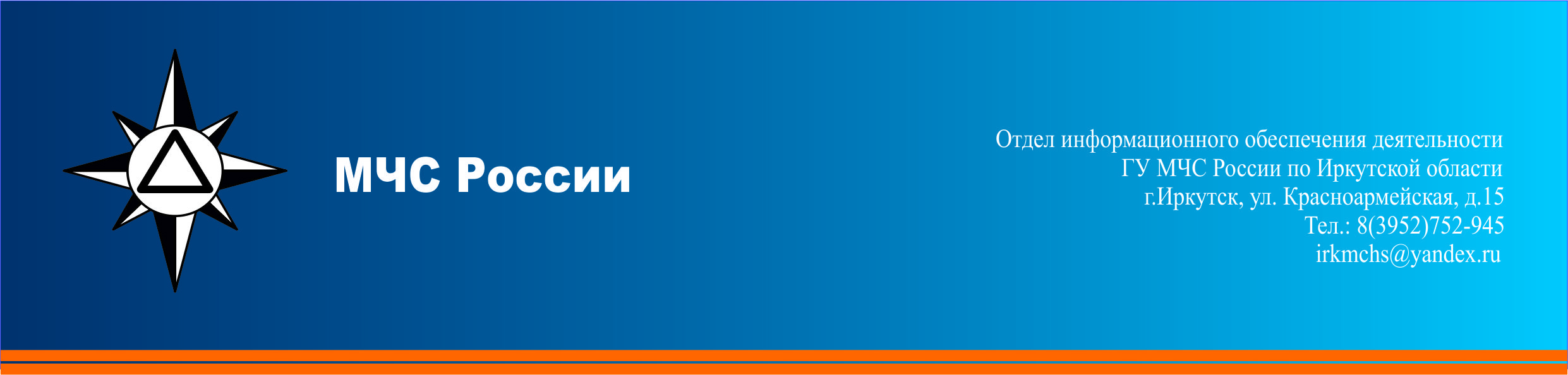 Дата: 02 апреля 2019 г.Время: 08:15 (ирк)Более 300 вопросов по особому противопожарному режиму поступило от граждан в адрес главного управленияС наступлением пожароопасного сезона и на период действия особого противопожарного режима на соответствующих территориях нормативными правовыми актами Российской Федерации, субъектов Российской Федерации и муниципальными правовыми актами устанавливаются дополнительные требования пожарной безопасности, которые подразумевают множество ограничений, связанных с использованием источников открытого огня, а так же запрет на посещение лесов.У жителей Иркутской области, на территории которой в весенний период сгорает более 200 строений, включая жилые дома, возникают вопросы относительно как самих требований пожарной безопасности, так и мер административного воздействия в отношении нарушителей. В течение марта их можно было задать в социальных сетях через аккаунты Главного управления и его подчиненных подразделений. Поступило более 300 вопросов, они были проанализированы специалистами отдела надзорной деятельности и объединены в категории. Ответы на самые обсуждаемые вопросы представляем вашему вниманию.Вопрос 1. Когда начинается сезон пожарной опасности? С какого числа в 2019 году будет введен особый противопожарный режим в Иркутской области?Пожароопасный (сезон) – период, связанный с наступлением потенциальной возможности возникновения природных пожаров. Открывается с первым лесным пожаром (в нашем регионе, как правило, это конец марта - первая декада апреля) и завершается с окончанием природных пожаров в текущем году.Особый противопожарный режим – это дополнительные требования пожарной безопасности, устанавливаемые органами государственной власти или органами местного самоуправления в случае повышения пожарной опасности на соответствующих территориях (статья 1 Федеральный закон от 21.12.1994 № 69-ФЗ «О пожарной безопасности»).В текущем году особый противопожарный режим вводится дифференцировано: с 10 апреля до 15 июня - для южных районов, с 1 мая по 15 июля - для северных.Вопрос 2. Можно ли готовить шашлыки на своём дачном участке в пожароопасный период? Если можно, какие меры пожарной безопасности необходимо соблюдать? У меня есть бочка с водой, песок, все расстояния я соблюдаю.В условиях действия на территории области, либо территории отдельного муниципального образования особого противопожарного режима ЗАПРЕЩЕНЫ любые розжиги огня, в том числе в мангале и металлической бочке (требования пункта 17 Правил противопожарного режима в РФ, утвержденных постановлением Правительства РФ от 25.04.2012 № 390  и пункта 9 Порядка использования открытого огня и разведения костров на землях сельскохозяйственного назначения и землях запаса, утвержденного приказом МЧС России от 26.01.2016 № 26).При использовании в границах своего участка стационарных мангалов (не переносных), печей, иных установок, предназначенных для приготовления пищи, выполненных с соблюдением требований пожарной безопасности, а также при соблюдении требований к очистке территории (в радиусе 2 метров) и противопожарным расстояниям (не ближе 5 метров от зданий и сооружений) приготовление пищи будет приравниваться к приготовлению в помещениях зданий, предназначенных для проживания. Таким образом, запрет, предусмотренный особым противопожарным режимом, распространяться не будет.Если же не установлен особый противопожарный режим, а метеоусловия благоприятные (нет устойчивой жаркой сухой погоды и усиления ветра), разведение открытого огня в металлической емкости или емкости, выполненной из иных негорючих материалов, исключающей распространение пламени и выпадение сгораемых материалов за пределы очага горения, РАЗРЕШЕНО.При этом должны быть соблюдены следующие условия:емкость - не более 1 куб. метра, расстояние - не менее 50 метров до ближайшего объекта (дома, построек и т.п.), 100 метров - от хвойных деревьев, в том числе отдельно растущих, 30 метров - от лиственных деревьев;территория вокруг места использования открытого огня должна быть очищена в радиусе 10 метров от сухостойных деревьев, сухой травы, валежника, порубочных остатков, других горючих материалов и отделена противопожарной минерализованной полосой шириной не менее 0,4 метра;если вы используете мангал, то разжигать его можно уже не в 50 метрах от дома, а ближе - до 5 метров, зона очистки вокруг мангала от горючих материалов - до 2 метров (пункт 5 Порядка использования открытого огня и разведения костров на землях сельскохозяйственного назначения и землях запаса, утвержденного приказом МЧС России от 26.01.2016 № 26);Для своевременной локализации процесса горения должен использоваться металлический лист, размер которого позволяет полностью закрыть емкость с открытым огнем или углями. Не лишним будет напомнить о необходимости иметь под рукой огнетушитель и телефон для вызова пожарной охраны.Вопрос 3. Обязательно ли иметь бочки с водой возле жилых домов? И вообще, как обеспечивается оповещение в случае пожара, например, в дачном поселке?Собственниками индивидуальных жилых домов, в том числе жилых помещений в домах блокированной застройки, расположенных на территориях сельских поселений, садоводческих, огороднических и дачных некоммерческих объединений граждан, к началу пожароопасного периода должно быть обеспечено наличие на земельных участках, где расположены указанные жилые дома, емкости (бочки) с водой или огнетушители.Хранение огнетушителя осуществляется в соответствии с требованиями инструкции по его эксплуатации.На территории поселений и городских округов, садоводческих, огороднических и дачных некоммерческих объединений граждан обязательно наличие звуковой сигнализации для оповещения людей при пожаре, телефонной связи, а также запасов воды для целей пожаротушения в соответствии со статьями 6, 63 и 68 Федерального закона «Технический регламент о требованиях пожарной безопасности».Вопрос 4. Сжигать мусор, траву и т.п. нельзя, опасно. При приличном ветре мангал тоже не безопасен, искры и угольки могут улететь. Но почему при легком ветерке (1-3 м\с), наличии рядом воды и расчищенного места на расстоянии от строений, нельзя в мангале жарить шашлык на своем участке, мне непонятно. Должны быть разумные нормы, при которых можно спокойно пожарить шашлык, а не полный запрет!Требования законодательства в области пожарной безопасности федерального и областного уровня, в том числе вводимые дополнительные требования, устанавливаемые постановлением Правительства Иркутской области «Об установлении особого противопожарного режима на территории Иркутской области», не несут как таковой запрет на приготовление шашлыка. Устанавливаемые требования несут запрет на разведение открытого огня и приготовление пищи на открытом огне, углях, в том числе с использованием устройств и сооружений для приготовления пищи на углях.При этом запрет не распространяется на приготовление пищи в помещениях зданий, предназначенных для проживания, а также для оказания услуг общественного питания.Особый противопожарный режим – это вынужденная мера реагирования на складывающуюся обстановку и реализация полномочий по обеспечению безопасности и сохранения жизни и имущества граждан. Дополнительные требования пожарной безопасности, устанавливаемые органами государственной власти или органами местного самоуправления в рамках введения соответствующих режимов функционирования и реализации мероприятий в соответствующих режимах, является эффективным инструментарием недопущения возникновения чрезвычайных ситуаций либо снижения их последствий.С окончанием периода действия на соответствующей территории особого противопожарного режима, при соблюдении необходимых условий для безопасного использования открытого огня, можно беспрепятственно жарить шашлык.При использовании в границах своего участка стационарных мангалов (не переносных), печей, иных установок, предназначенных для приготовления пищи, выполненных с соблюдением требований пожарной безопасности, а также при соблюдении требований к очистке территории (в радиусе 2 метров) и противопожарным расстояниям (не ближе 5 метров от зданий и сооружений) приготовление пищи будет приравниваться к приготовлению в помещениях зданий, предназначенных для проживания. Таким образом, запрет, предусмотренный особым противопожарным режимом, распространяться не будет.Вопрос 5. Можно ли разводить костёр в металлическом мангале на берегу реки, на песке, где нет ни леса, ни травы, а до ближайших деревьев сотни метров?Да, можно, но только при отсутствии на соответствующей территории особого противопожарного режима!В условиях действия на территории области, либо территории отдельного муниципального образования особого противопожарного режима любые розжиги огня, в том числе в мангале и металлической бочке запрещены (требования пункта 17 Правил противопожарного режима в РФ, утвержденных постановлением Правительства РФ от 25.04.2012 № 390  и пункта 9 Порядка использования открытого огня и разведения костров на землях сельскохозяйственного назначения и землях запаса, утвержденного приказом МЧС России от 26.01.2016 № 26).Вопрос 6. Где именно будет действовать особый противопожарный режим? В населенных пунктах или в лесах?Особый противопожарный режим устанавливается на территории Иркутской области вне зависимости от категорий земельных участков. При этом меры по защищенности населенных пунктов в пожароопасный период реализуются по двум направлениям: защита населенного пункта от перехода лесных пожаров и состояние защищенности и реализация мер пожарной безопасности внутри населенных пунктов.Вопрос 7. Можно ли сжигать мусор в металлической бочке? Это же не считается открытым огнём?Доводы, что мангал, «барбекюшница», жаровня, металлическая бочка не являются источниками открытого огня, необоснованны, так как любое горение, в том числе горение древесного угля (особенно в процессе его розжига) сопровождается пламенным горением и несет повышенную угрозу возникновения пожара. В условиях действия на территории области, либо территории отдельного муниципального образования особого противопожарного режима любые розжиги огня, в том числе в мангале и металлической бочке запрещены (требования пункта 17 Правил противопожарного режима в РФ, утвержденных постановлением Правительства РФ от 25.04.2012 № 390  и пункта 9 Порядка использования открытого огня и разведения костров на землях сельскохозяйственного назначения и землях запаса, утвержденного приказом МЧС России от 26.01.2016 № 26).Вопрос 8. Я пенсионерка, у меня нет возможности вывезти со своего дачного участка мусор. Председатель дачного кооператива тоже не вывозит мусор и сухую траву с дачных участков. Как быть с этим, если сжигать нельзя? Куда обращаться?Утилизация мусора и бытовых отходов – это обязанность собственника этого мусора. В садово-дачных кооперативах, как правило, имеются договоры с соответствующими организациями на вывоз мусора с контейнерных, мусорных площадок общего пользования, которые определены территориальной схемой обращения с твердыми бытовыми отходами. Соответственно садоводам необходимо донести свой мусор до этих площадок. Не сжигайте сухую растительность, а утилизируйте аналогичным образом. Многие используют сухую растительность для приготовления ценного удобрения, помещая ее для перегнивая в компостные ямы или ящики.В отношении пользователей земельных участков различной категории законодательно установлена обязанность по их очистке. Правилами противопожарного режима в Российской Федерации, утвержденными постановлением Правительства РФ от 25 апреля 2012 г. № 390, предъявляются следующие требования:п. 17.1. Правообладатели земельных участков (собственники земельных участков, землепользователи, землевладельцы и арендаторы земельных участков), расположенных в границах населенных пунктов, садоводческих, огороднических или дачных некоммерческих объединений обязаны производить регулярную уборку мусора и покос травы.Границы уборки территорий определяются границами земельного участка на основании кадастрового или межевого плана.п. 218.1. Правообладатели земельных участков (собственники земельных участков, землепользователи, землевладельцы и арендаторы земельных участков) сельскохозяйственного назначения должны принимать меры по защите сельскохозяйственных угодий от зарастания сорной растительностью и своевременному проведению сенокошения на сенокосах.п. 283. Запрещается в границах полос отвода и придорожных полосах автомобильных дорог, в границах полос отвода и охранных зонах железных дорог, путепроводов и продуктопроводов выжигать сухую травянистую растительность, разводить костры, сжигать хворост, порубочные остатки и горючие материалы, а также оставлять сухостойные деревья и кустарники.Очищайте Ваши участки своевременно и заблаговременно, предпочтительнее в осенний период по окончании дачного сезона. Траву вдоль заборов также необходимо скашивать.Вопрос 9. А как же лесорубы, что используют бензоинструмент, могут создавать розливы ГСМ от инструмента и от техники, а это повышает риски воспламенения в разы. Однозначно надо запретить вырубку леса механизированным способом в пожароопасное время года, то есть с марта по ноябрь. Как считаете?В особый противопожарный режим, в определенной степени накладываются ограничения на деятельность любого субъекта. В данном случае на всех пользователей лесных участков также действует запрет на разведение костров и выжигание сухой растительности, сжигание мусора.Кроме того, законодательством РФ закреплена презумпция добросовестности ведения хозяйственной деятельности, при этом лесозаготовительная деятельность ведется с соблюдением требований технологического процесса. В данном случае весь бензоинструмент и техника обеспечены устройствами искрогашения, а их исправность определяется ежедневными техническими осмотрами.Нарушение технологического процесса при ведении лесозаготовительной деятельности является административным правонарушением и предусматривает определенные санкции.Вместе с тем необходимо отметить, что в соответствии с аналитическими данными Министерства лесного комплекса Иркутской области, возникновение пожаров в местах осуществления лесозаготовок (в соответствие с договорами аренды) за последние годы не зарегистрировано.Вопрос 10. Каким образом человек без источников огня и стеклянных предметов может спровоцировать лесной пожар? Если никаким, то зачем запрещать вход в лес? Какая реальная от этого польза?Постановлением Правительства Иркутской области «Об установлении на территории Иркутской области особого противопожарного режима» введен запрет на посещение гражданами лесов только при наступлении III класса и выше пожарной опасности в лесах по условиям погоды.Исключением являются случаи, связанные с использованием лесов на основании заключенных государственных контрактов, договоров аренды участков лесного фонда, выполнением определенных видов работ по обеспечению пожарной и санитарной безопасности в лесах в рамках государственных заданий, проездом и пребыванием в оздоровительных учреждениях, в том числе стационарных и палаточных лагерях, туристических базах, осуществлением мониторинга пожарной опасности в лесах и лесных пожаров, а также случаи, связанные с проведением международных спортивных соревнований.Кроме того, органами местного самоуправления в целях обеспечения пожарной безопасности в лесах в соответствии с порядком, определенном Приказом Министерства природных ресурсов и экологии РФ от 6 сентября 2016 г. №457, могут вводиться дополнительные ограничения пребывания граждан в лесах и въезда в них транспортных средств, проведения в лесах определенных видов работ.К сожалению, установить тотальную проверку наличия у каждого гражданина источника огня или стеклянного предмета, иного потенциального источника зажигания не представляется возможным, как невозможно удостовериться в порядочности намерений каждого заходящего в лес. Поэтому данная мера носит массовый характер по отношению к населению и определяет запрет на посещение с наступлением повышенного риска возникновения природного пожара.Вопрос 11. Ограничивается ли свобода передвижения в лесу и разрешено ли разведения костра при соблюдении всех мер пожарной безопасности?Ежегодно, постановлением Правительства Иркутской области «Об установлении на территории Иркутской области особого противопожарного режима» вводится запрет на посещение гражданами лесов при наступлении III класса и выше пожарной опасности в лесах по условиям погоды, кроме случаев, связанных с использованием лесов на основании заключенных государственных контрактов, договоров аренды участков лесного фонда, выполнением определенных видов работ по обеспечению пожарной и санитарной безопасности в лесах в рамках государственных заданий, проездом в оздоровительные учреждения, туристические базы, осуществлением мониторинга пожарной опасности в лесах и лесных пожаров. Кроме того, органами местного самоуправления в целях обеспечения пожарной безопасности в лесах в соответствии с порядком, определенном Приказом Министерства природных ресурсов и экологии РФ от 6 сентября 2016 г. №457 могут вводиться дополнительные ограничения пребывания граждан в лесах и въезда в них транспортных средств, проведения в лесах определенных видов работ.В условиях действия на территории области, либо территории отдельного муниципального образования особого противопожарного режима любые розжиги огня, в том числе в мангале и металлической бочке запрещены (требования пункта 17 Правил противопожарного режима в РФ, утвержденных постановлением Правительства РФ от 25.04.2012 № 390  и пункта 9 Порядка использования открытого огня и разведения костров на землях сельскохозяйственного назначения и землях запаса, утвержденного приказом МЧС России от 26.01.2016 № 26).При отсутствии особого противопожарного режима, а также благоприятных метеоусловиях (в отсутствие ветра и установившейся сухой жаркой погоды) развести костер можно – в подготовленном котловане, яме или рве (не более 1 метра в диаметре и не менее 0,3 метра в глубину). Костровище должно быть на расстоянии не менее 100 метров от хвойных деревьев, в 30 метрах - от лиственных деревьев.Вопрос 12. Есть ли у государственных инспекторов по пожарному надзору полномочия заходить на мой дачный участок с проверкой, даже если ему кажется, что я нарушаю правила пожарной безопасности? Несмотря на Конституционное право граждан  на неприкосновенность  жилища (ст. 25 Конституции РФ - Никто не вправе проникать в жилище против воли проживающих в нем лиц иначе как  в случаях, установленных федеральным законом, или на основании судебного решения), при определенных условиях соответствующие органы имеют право на проникновение в жилище в целях оперативного принятия мер по пресечению преступления либо правонарушения.На период действия особого противопожарного режима на территории Иркутской области установлены дополнительные требования пожарной безопасности. В частности установлен запрет на разведение костров и выжигание сухой растительности, сжигание мусора на территориях поселений и городских округов, садоводческих, огороднических и дачных некоммерческих объединений граждан. В целях осуществления контроля за реализацией дополнительных требований пожарной безопасности в условиях особого противопожарного режима, установленных постановлением Правительства Иркутской области, а также пресечения их нарушений, личный состав Главного управления переведен на усиленный вариант несения службы, включая нерабочее время и выходные дни. По территориям населенных пунктов, а также садово-дачным некоммерческим объединениям граждан, в рамках данной работы проводятся рейды, в том числе совместно с правоохранительными органами.Опять же, с учетом эффективного применения дистанционных методов фиксации правонарушений - использования беспилотных летательных аппаратов с приборами видеосъемки, у государственных инспекторов надзорных органов и сотрудников органов полиции снижаются случаи необходимости проникать на земельный участок, на котором совершается правонарушение.Пресс-служба ГУ МЧС России по Иркутской области